Dołącz do Suunto Commuting Day i razem z nami walcz z emisją CO2!Aby zmotywować ludzi do jeżdżenia rowerem bądź biegania do pracy, jednocześnie redukując emisję CO2, Suunto z radością ogłasza inauguracyjny Suunto Commuting Day, który odbędzie się w czwartek 22 września.Co zrobić by wziąć udział?To proste! Wystarczy, że zarejestrujesz trasę do pracy za pomocą zegarka Suunto lub licznika rowerowego Hammerhead i oznaczysz tą aktywność jako dojazd w aplikacji Suunto. Po całej akcji pokażemy ile emisji CO2 udało się zatrzymać, dzięki naszej społeczności.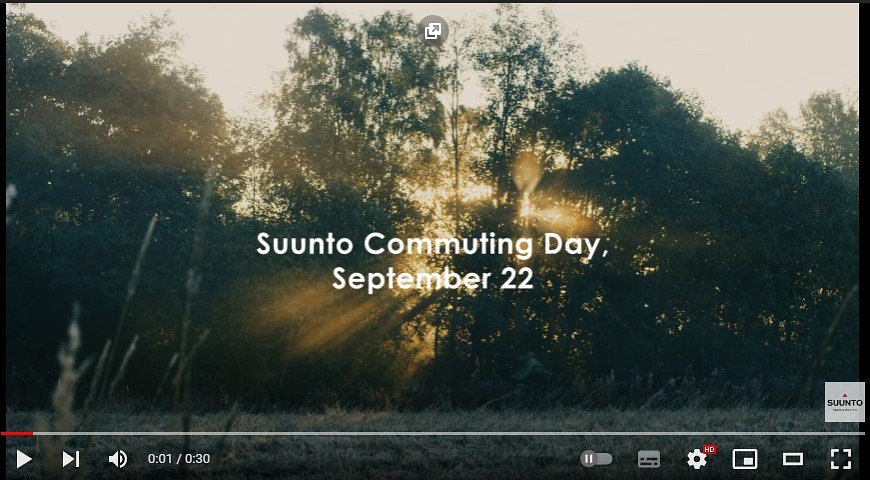 Zobacz tutaj: https://www.youtube.com/watch?v=PgSx8sNf0ag 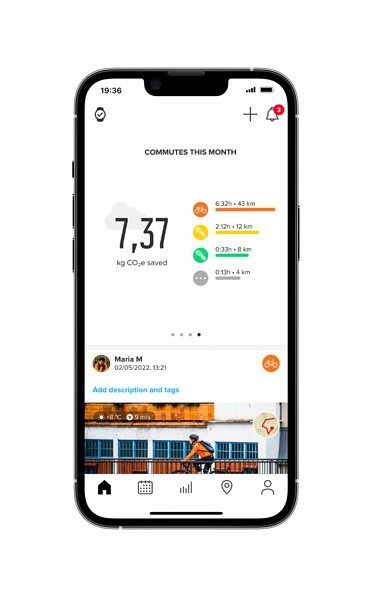 Suunto wspiera w przygodzie i ekologiiSuunto to fińska marka z 86-letnim stażem, produkująca zegarki sportowe GPS i narzędzia, które wspierają użytkowników podczas przeżywania przygód i eksplorowania terenów. Równocześnie Suunto stara się wspierać swoją społeczność, dając rozwiązania, pomagające w codziennym życiu. Koncentrując się na zrównoważonym rozwoju, firma Suunto dała swoim użytkownikom takie możliwości, jak: śledzenie dojazdów napędzanych siłą człowieka, a także jako dodatkową motywację – możliwość zobrazowania ile emisji CO2 jest w stanie zredukować dzięki wybraniu dojazdu np. rowerem w porównaniu z pojazdem napędzanym paliwem kopalnym, na tej samej odległości.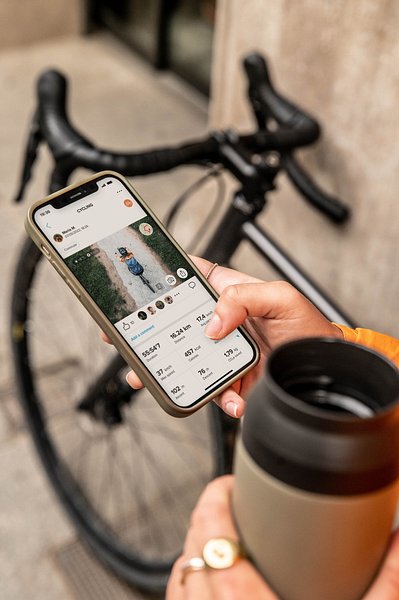 „Jedna jazda rowerem do pracy może nie wydawać się dużym poświęceniem” — mówi manager ds. zrównoważonego rozwoju w Suunto - Heidi Heikkinen. „Ale kiedy robisz to regularnie, zaczniesz widzieć sumujące się efekty. W skali całej społeczności, gdzie tysiące ludzi wybiera dojazdy z napędem, zmiana ta mogłaby stanowić dużą różnicę. Zwłaszcza, że transport jest jednym z największych źródeł emisji”.Jak korzystać z opcji śledzenia dojazdu?Nie musisz mieć zegarka Suunto ani kompatybilnego z Suunto licznika rowerowego Hammerhead, aby zacząć śledzić swoje dojazdy - możesz również korzystać z aplikacji Suunto i śledzić je za darmo.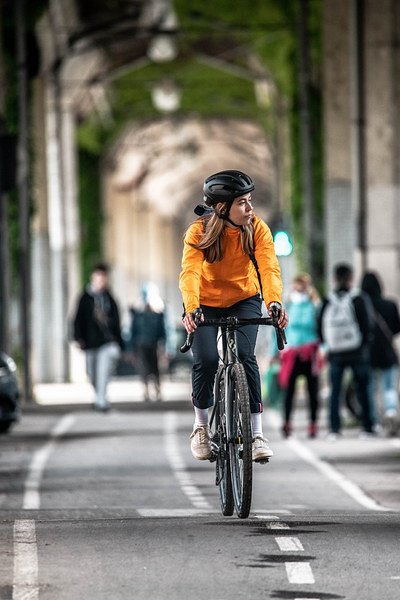 Aplikację Suunto na iOS można pobrać tutaj, a na Androida tutaj.Aby rozpocząć śledzenie, nie musisz robić więcej niż jeździć, biegać lub chodzić z punktu A do punktu B i zapisywać swoją aktywność. Przy pierwszym śledzeniu aktywności związanej z dojazdami zostaniesz zapytany, czy chcesz aktywować automatyczne oznaczanie tagiem „dojazdy”. Aplikacja Suunto może automatycznie oznaczać podróże w jedną stronę, które rozpoczynają się i kończą w odległości co najmniej 500 metrów (0,3 mili) jako dojazdy. Zmniejszone emisje CO2 dla pojedynczej aktywności zostaną pokazane w podsumowaniu treningu, a nowy widżet dojazdów na stronie głównej aplikacji pokaże miesięczną sumę zaoszczędzonego CO2.Promowanie zrównoważonych wyborówPromowanie zrównoważonych, codziennych wyborów jest częścią zobowiązania firmy Suunto do bycia bardziej odpowiedzialną firmą. Obecnie ponad 90% produktów Suunto jest wytwarzanych w fabryce w Vantaa w Finlandii. Od 2021 r. jej siedziba główna oraz fabryka korzystają w 100% z energii odnawialnej. Aby wszystko było przejrzyste, niedawno został opublikowany pierwszy roczny raport na temat zrównoważonego rozwoju, który można przeczytać tutaj.„Podejście Suunto do zrównoważonego rozwoju polega również na zwiększeniu pozytywnych efektów, a nie tylko na zmniejszeniu negatywnych. Nazywa się je odpowiednio naszym odciskiem dłoni i odciskiem stopy. Dążymy do tego, aby postępować ostrożnie i być źródłem dobra. Wierzymy w siłę wspólnoty. Razem możemy wpływać na zmianę, zabierając głos w podejmowaniu prawdziwych działań. Nasi ambasadorzy i nasza społeczność dbają o to tak samo jak my” – mówi Brand manager Ang Laiho.O firmie:  Marka Suunto to coś więcej niż producent zegarków sportowych. To historie pasjonatów przygód, długa tradycja, fiński design i niezawodność. Wszystko zaczęło się ponad 80 lat temu, gdy fiński inżynier i biegacz na orientację Tuomas Vohlonen wynalazł patent na kompas wypełniony płynem, z dokładniejszą i stabilniejszą igłą, niż te wcześniej stosowane. Dzięki temu wynalazkowi od 1936 roku firma Suunto bezbłędnie nawigowała nie tylko sportowców i podróżników, ale także żołnierzy i żeglarzy. Dziś stawia na ciągły rozwój i innowacje wprowadzane przez projektantów. Efektem tej pracy są kolejne modele zegarków outdoorowych, które wspierają zarówno profesjonalnych sportowców, jak i pasjonatów i amatorów.